Ducklings Home-Learning 21.10.22Education CityVisit https://www.educationcity.com/  to access some additional homework ideas.Talk for MathematicsLook for repeating patterns at home and when you are out and about.Explore making patterns with any household objects, toys or natural materials, for e.g. teddy car, teddy, car.Make a pattern with an error in for the children to correct and continue the pattern correctly.Make some action patterns with your body or make sound patterns for your family to copy! Can they guess what would come next?Explore looking for the numbers 1, 2 and 3 when you are out and about.Watch the Numberblocks programmes on CBeebies - https://www.bbc.co.uk/iplayer/group/b08bzfnhExplore subitising with 1,2 and 3. This is when you can look at a group of objects and realise how many there are without counting.www.ictgames.com/numeracywww.topmarks.co.ukTalk for Reading and WritingPlay the phonics games sent home together.Use the letter and sounds cards sent home to practise reading simple words and making words with these letters.Practise writing these letters in sand, with chalk on the path or in the mud with a stick!Look for these letters in books at home.Chalk a hopscotch outside with all of the sounds or tricky words you are learning in. Jump on and say each sound (phoneme) or letter name.Listen for the new sounds at the beginning, middle and end of words.Watch Geraldine the Giraffe (+ the letter/sound) – phonics clips and watch and sing the Jolly Phonics songs on YouTube for each letter.Watch the letter and sound videos for each letter, for e.g. the letter g - https://www.youtube.com/watch?v=0KXtxIiQ7gkWatch the Silly School videos for each letter, for e.g. the letter ghttps://www.youtube.com/watch?v=UBhSzD4zGGIRe-tell The Little Red Hen story to your family using the repetitive story language. Can you remember what the characters said?Draw and ‘write’ your own Little Red Hen story.www.phonicsplay.co.ukwww.phonicsbloom.co.ukwww.ictgames.com/literacyTalk for topicRecycling week – talk about the things that you recycle at home. Help to sort out the recycling for the different bins. Look for the recycling symbols on the back.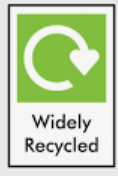 Look out for migrating birds in the sky and find out more about hibernating hedgehogs.Talk about any autumn festivals and celebrations that you and your family join in with such as Halloween, Diwali and Bonfire Night.